T.C.ANKARA KALKINMA AJANSI2022 YILI ETKİ YATIRIMINA YÖNELİK BÖLGESEL GİRİŞİM SERMAYESİ MALİ DESTEK PROGRAMIBAŞVURU FORMUGenel Bilgiler<Kurulacak girişim sermayesi yatırım fonları için bu bölümde kesinleşen bilgilerin doldurulması yeterlidir.>Fonun Uygunluğu<Kurulacak girişim sermayesi yatırım fonları için bu bölümde kurulması hedeflenen fon ve organizasyon hakkında planlanan çalışmalarla ilgili bilgiler verilmelidir.>Fona İlişkin Detaylı Bilgiler<Kurulacak etki odaklı girişim sermayesi yatırım fonları için de bu bölümde kurulması hedeflenen fonun odaklanacağı alanlar, yatırım stratejinin ne olacağı, hedeflenen fon büyüklüğü, hukuki yapısı ve yönetimine ilişkin öngörüler hakkında bilgiler verilmelidir.>Fonun Etkisine İlişkin Bilgiler<Kurulacak etki odaklı girişim sermayesi yatırım fonları için de bu bölüm doldurulacaktır.>Ekler:Fonun Ana Sözleşmesi ile Fon ve Yatırımcıları Arasında Yapılan Katılım Sözleşmesi (Taslak halleri yeterlidir) Fon Yöneticisi ve Kilit Üyelerin Özgeçmişi, (Fon yöneticisinin girişim sermayesi ve etki yatırımı alanındaki tecrübesi ve yetkinliği, daha önce gerçekleştirdiği yatırımlardan elde ettiği getiri ve bu getirinin yatırıma oranı, fon yöneticisinin getiri hedefi, geliştirmeyi planladıkları yetenekleri, ekosistemde kaynak ve tecrübe birikimi hedefleri, çıktıları, başarı ölçütleri)   Anahtar Personelinin ÖzgeçmişleriOrganizasyon Şeması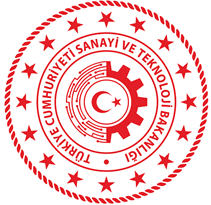 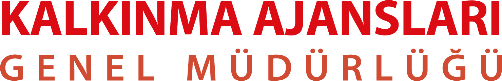 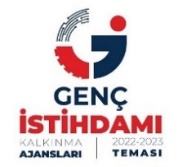 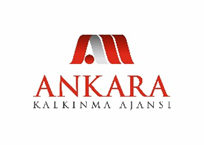 Fon AdıBaşvuru TarihiFon Yetkilisi Ad-Soyad/İmzaUnvanıAdresiTelefon/FaksE-postaWeb AdresiYetkili KişiFaaliyet AlanlarıKuruluş TarihiTTSG (Türkiye Ticaret Sicil Gazetesi) Yayımlanma TarihiSermayesiSanayi/Ticaret Sicil NoKayıtlı Olduğu Sanayi/Ticaret OdasıVergi Dairesi ve Vergi NoSGK İşyeri Sicil NoOrtaklık YapısıFonun Kurumsal Yönetimi ve Hukuki Yapısı<Fonun ve varsa ortaklarının hukuki statüsüyle birlikte fon yöneticisi, yatırım komitesi, yatırımcı danışma komitesi, idari işlemlerinin hangi gerçek/tüzel kişi tarafından yapıldığı, hukuk işlerinin kim(ler) tarafından yürütüldüğü, bu organların görevleriyle birlikte açıklanması beklenmektedir.>Fonun Deneyimi ve Yeterliliği <Fon yöneticisinin/ortaklarının daha önce gerçekleştirdiği yatırımlardan elde ettiği getiri ve bu getirinin yatırımlara oranı, geçmiş dönem fon getirilerinin diğer fonlarla kıyaslaması (varsa), yatırım yapılan başarılı girişim örnekleri, yaratılan istihdam (toplam ve nitelikli istihdam), ihracat vb. makro ekonomik katkı (varsa), finansal başarı ölçütleri (varsa), etki hedefleri,  etki ölçümü metrikleri uluslararasılaştırma katkısı, üniversiteler, teknoparklar, TTO’lar ve kuluçka merkezleriyle yapılan iş birlikleri, yatırım yapılan girişimler ve bulundukları yerler (üniversite/teknoloji geliştirme bölgesi/kuluçka merkezi vb.), ekibin geçmiş yatırım tecrübeleri hakkında bilgi verilmelidir.>Fonun Organizasyon Yapısı ve Personel Bilgileri <Organizasyon şeması hazırlanarak, kurul, komite, yönetim ekibinin özgeçmişleri, birbirleri arasındaki uyum, fon yönetim ekibinin ulusal ve uluslararası girişimcilik ekosistemiyle ilişkisi, fon yönetim ekibinin girişim sermayesi ve etki yatırımı alanındaki tecrübesi ve yetkinliği hakkında bilgi verilmelidir.>Fonun Katmayı Planladığı Bütçe<Girişim sermayesi yatırım fonlarında fon yöneticilerinin/yöneticisinin yönettiği fonlara, kendi finansal kaynaklarından ne kadar tutarda yatırım yapacağına ilişkin bilgi verilmelidir.>Fonun Kapsamlı İş Planı <İş planının ana eksenleri, yatırım aşaması, katma değer yaratma aşaması ve çıkış aşaması olarak 3 ana eksende değerlendirilebilir. Fonların çalışma sistematiğine göre ilave başlıklar da eklenebilir. Bu başlıklar altında aşağıdaki sorulara uygun açıklamalar yapılabilir:Yatırım aşamasına gelene kadar aday havuzunuz nasıl oluşmaktadır? Hangi kanallardan faydalanılmaktadır, bunların girişimci havuzunuzdaki payları nedir? (Hızlandırıcılar, melek yatırımcılar, üniversite/teknoloji geliştirme bölgesi/kuluçkalar gibi),Değerlendirme süreciniz nasıl?Ön değerlendirme ve ayrıntılı değerlendirme aşamalarında hangi kriterlere bakılmaktadır? *İzlediğiniz bir başvuru süreci ve formatı var mıdır? *Yatırım aşamasında hangi adımlar takip edilmektedir? Finansal, hukuki ve teknik incelemeler nasıl yapılmaktadır?Yatırım yapıldıktan sonra katma değer yaratmak amaçlı ne tür aşamalar izlenmektedir? Son olarak da fonun çıkış planı hakkında bilgi verilmelidir.>Fonun Kar Dışında Beklentileri<Fon, girişimlerden sürdürülebilir kalkınma amaçlarından hangisine katkı sağlamalarını beklemektedir? Fonun etki odaklı yatırımlar için belirlediği özel hedefler var mıdır? Örnek: Fonun yatırım yapacağı girişimlerden nitelikli işgücü istihdamı hedefi var mıdır? Fonun yüksek katma değerli teknoloji ihraç etmek gibi bir amacı var mıdır? Bunlar gibi beklentiler var ise gerekçeleriyle birlikte açıklanmalıdır.>Fonun Değişim Teorisi<Fonun değişim teorisi nedir? Değişim teorisinde yaratılan etkinin ölçümleme metodu ve yöntemi nedir? Fonun yatırım yapacağı etki odaklı girişim seçimleri için kullandığı etki ölçümü ve değerlendirmesi kriterleri nelerdir?>Fonun Odaklandığı Alan <Fonun hangi girişimleri önceliklendireceğinden, küresele açılma potansiyeli olan veya belli dikey alanlardaki girişimlere özel önem verileceğinden (varsa) gerekçeleriyle bahsedilmelidir. Odaklanılan sektörel/tematik alan ve seçilme nedenleri belirtilmelidir. Hangi faaliyetleri yapan girişimlere yatırım yapılmayacağı (rehberler ilişkili olarak) ifade edilebilir.>Fonun Yatırım Stratejisi<Fonun hangi aşamalarda (tohum, erken aşama vb.) yatırım yapmayı hedeflediği gerekçeleriyle belirtilmelidir. Yatırım stratejisinin Ankara Kalkınma Ajansı Etki Yatırımına Yönelik Bölgesel Girişim Sermayesi Mali Destek Programı ile uyumu aktarılabilir. İlk yatırım ve devam yatırımına ilişkin planlama var mıdır? Coğrafi bir odaklanma stratejisi var mıdır? Yatırım turları hakkında bilgi ve strateji eklenebilir. Bunlar dışında da varsa diğer stratejik yaklaşımlar ele alınmalıdır.>Fonun Etki Odaklı Yatırım Stratejisi<Fonun Ankara Kalkınma Ajansı Etki Yatırımına Yönelik Bölgesel Girişim Sermayesi Mali Destek Programının amacı olan etki girişimlerini desteklemek yani etki odaklı yatırım stratejisini detaylı aktarması, böyle bir stratejisi hali hazırda yok ise programla uyumlu hale gelebilmek için geliştireceği etki stratejini detaylandırması beklenmektedir. Hangi sosyal-çevresel etkiler önceliklendirilmektedir? Fonun katkı sağlamayı hedeflediği Sürdürülebilir Kalkınma Amaçları hangileridir? Fon etki odaklı girişimcilere yatırım yapmak için hangi etki ölçütlerini benimsemektedir? Kullanılan sosyal etki metrikleri/ölçüm yöntemleri detaylandırılmalıdır. >Fonun Toplam Taahhüt Büyüklüğü<Fonun hedeflediği toplam taahhüt büyüklüğünün yanı sıra Ajanstan hangi tutarda yatırım taahhüdü beklendiği de bu bölümde ifade edilmelidir.>Fonun Hâlihazırda Almış Olduğu Taahhüt<Alınan taahhüdün yatırımcı, taahhüt miktarı ve taahhüt türü şeklinde belirtilmesi beklenmektedir. Yatırımcı ismi verilmeden hangi sektörden, iş insanı mı yoksa kurum mu olduğu belirtilebilir. Ajans dışında alınan taahhüdün niteliksel dağılımı (kamu, özel, kurumsal, yerli/yabancı vb.) belirtilmelidir. Tür olarak hangi kapanış döneminde, yazılı mı sözlü mü beyan verildiğinden bahsedilebilir.>Fonun Hukuki Yapısı ve Bağımsızlığı<Fonun hangi ülke mevzuatına göre kurulduğu, fon yönetiminin yükümlülüklerinin neler olduğu, yatırım kararlarının alınmasında bağımsız hareket edilip edilmediği, bağlı olunan bir yapı veya kurum olup olmadığı ifade edilmelidir.>Fon Yönetim Maliyeti ve Kâr Dağıtımına İlişkin Öngörüler<Fon yönetim giderleri, yatırım işlemi giderleri, fon giderleri ve kar dağıtımı gerekçeleriyle ve oransal olarak açıklanmalıdır. >Hedefler, çıktılar ve başarı ölçütleri<Bu bölümde fon için performans göstergelerinin belirlenmesi beklenmektedir. Örneğin: Hedef: Yatırımcılar için elverişli finansal getirinin sağlanmasıBaşarı ölçütü: Net iç verimlilik oranı (Net IRR) %...Çıktı: %... (Dolar ($) bazlı)>Toplam kaç girişime hangi aşamalarda yatırım yapılacağına ilişkin planlamalar<Yatırım aşamaları için bir yatırım planlaması öngörüsü var mıdır? Bu öngörüye göre hedef yatırım tablosu çıkarılması beklenmektedir.>Fonun girişimcilik ile teknoloji ticarileştirme kapasitesinin geliştirilmesi, sosyal ve çevresel etkinin artırılması ve sürdürülebilirliği adına yapılması planlanan süreçler<Fon, portföy girişimlerine nasıl katkılar sağlayacaktır? Fonun üye olduğu ulusal ve uluslararası kuruluşlar var mıdır/planlanmakta mıdır? Fonun ulusal girişimcilik ekosistemine yaptığı ve yapmayı öngördüğü katkılar nelerdir?>Sürdürülebilir bir yatırım mekanizmasının oluşturulması amacıyla planlanan süreçler<Sürdürülebilir kaynak akışı için kurumsal/bireysel yatırımcılara yönelik ne gibi hedefler planlandığı belirtilmelidir. Daha önce yapılan çalışmalara ek olarak yapılması planlanan çalışmalara da değinilmelidir.>Ajansın desteği süresince gerçekleştirilecek raporlama, kontrol, denetleme faaliyetleri ve risk yönetim süreçleri<Fonun tüm iş süreçleri neye göre (hangi kılavuz/prosedür vb.) takip edilmektedir? Hangi aralıklarla ve hangi raporlamalar hazırlanmaktadır?Raporlama sistematiği ve denetim mekanizması hakkında bilgi verilmelidir. Fon yönetici ekibi ile girişimler ve yatırımcılar arasındaki raporlamalar hakkında bilgi verilmelidir.Fonun risk yönetim planı çıkarılmalıdır.>